ТЕРРИТОРИАЛЬНЫЙ ОРГАН ФЕДЕРАЛЬНОЙ СЛУЖБЫ ГОСУДАРСТВЕННОЙ СТАТИСТИКИ ПО КАЛУЖСКОЙ ОБЛАСТИ
(КАЛУГАСТАТ)Марата ул., д.7, г. Калуга, 248000, Тел.: (4842) 54-75-90, факс: (4842) 72-06-72, https://40.rosstat.gov.ru ; E-mail: 40@rosstat.gov.ru Пресс-релиз8 декабря 2023 года Основные показатели социально-экономического положения
Калужской областиПромышленность. Индекс промышленного производства 
за январь-октябрь 2023 года по сравнению с январем-октябрем
2022 года составил 97,7%. Повысился индекс в секторе обеспечения электрической энергией, газом и паром, кондиционирования воздуха – на 30%. Снизился индекс промышленного производства в организациях водоснабжения, водоотведения, организациях сбора и утилизации отходов, деятельности 
по ликвидации загрязнений – на 18,7%, в организациях по добыче полезных ископаемых - на 11,9%, в секторе обрабатывающих производств – на 2,6%. 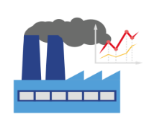 Сельское хозяйство. Объем производства продукции сельского хозяйства в октябре 2023 года составил 3 млрд 960 млн рублей,
в январе-октябре 2023 года – 72 млрд 556 млн рублей (в фактических ценах) и увеличился (в сопоставимой оценке) по сравнению с январем-октябрем 2022 года на 2% (в январе-октябре 2022 года – увеличился на 4,6%).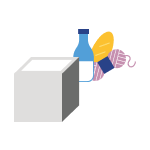 Строительство. Объем работ, выполненных по виду деятельности «Строительство», в октябре 2023 года составил 6 млрд 669 млн рублей или 65,3% (в сопоставимых ценах) к октябрю 2022 года, в январе-октябре
2023 года – 73 млрд 799 млн рублей или 124,1% к соответствующему периоду прошлого года.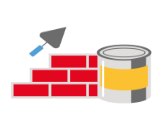 В октябре 2023 года организациями всех форм собственности построено
775 новых квартир, в январе-октябре 2023 года – 10161.Торговля. Оборот розничной торговли в октябре 2023 года составил 
24 млрд 276 млн рублей или 107,6% (в сопоставимых ценах) 
к октябрю 2022 года, в январе-октябре 2023 года - 229 млрд 523 млн рублей или 103,2% (к соответствующему периоду предыдущего года).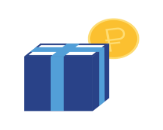 Цены. Индекс потребительских цен и тарифов на товары и услуги
в октябре 2023 года по отношению к сентябрю составил 100,8%,
по отношению к декабрю 2022 года – 105,6%.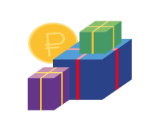 Уровень жизни. Среднемесячная начисленная заработная плата
в сентябре 2023 года составила 58314 рублей – на 13,2% больше, чем 
в сентябре 2022 года.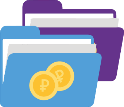 Пенсии. На 1 октября 2023 года средний размер назначенных месячных пенсий составил 19515,9 рубля и увеличился по сравнению с соответствующим периодом прошлого года на 6,4%.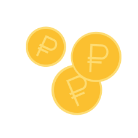 Рынок труда. Численность рабочей силы (экономически активного населения) в июле-сентябре 2023 года (в среднем за последние три месяца), по итогам обследования рабочей силы, составила 550,9 тыс. человек, в том числе 539,4 тыс. человек или 97,9% от численности рабочей силы, были заняты в экономике и 11,5 тыс. человек (2,1%) не имели занятия, но активно его искали (в соответствии с методологией Международной Организации Труда они классифицируются как безработные).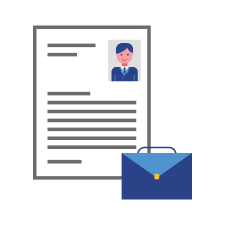 Население. Показатели естественного движения населения
в январе-сентябре 2023 года сложились следующим образом: число родившихся составило 6125 человек, умерших – 10509 человек, естественная убыль составила 4384 человека.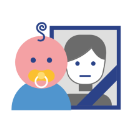 инфографикаКАЛУГАСТАТБобылева Светлана Сергеевна 8(4842) 59 13 31Отдел сводных статистических работи общественных связейПри использовании материала 
ссылка на Калугастат обязательна